COMMUNION ANTIPHON                                                                                                        Fr Columba Kelly ©Saint Meinrad Archabbey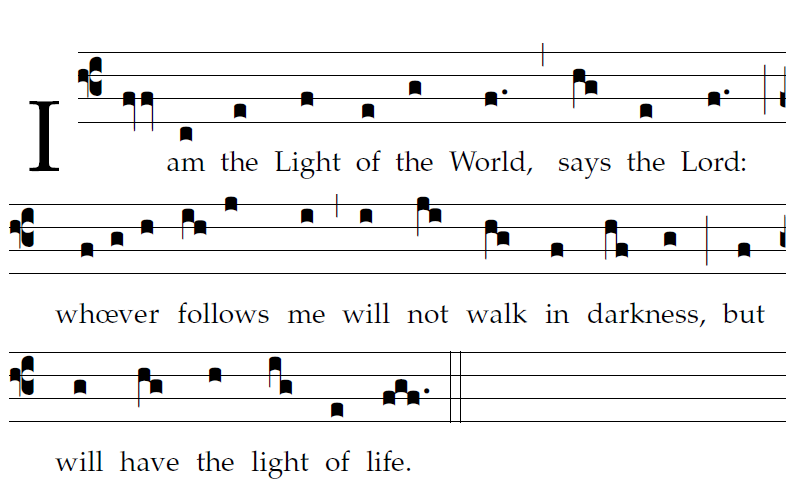 Your mercy, LORD, reaches to heaven, your truth to the clouds. 7Your justice is like God’s mountains; like the great deep, your justice. Both man and beast you save, O LORD.8How precious is your mercy, O God! The children of men seek shelter in the shadow of your wings.9They feast on the riches of your house; you give them drink from the stream of your delight. 10For with you is the fountain of life, and in your light we see light.    RECESSIONAL HYMN              “Abide with Me”   verses 2 and4           23rd Sunday of Ordinary Time            YEAR B       ENTRANCE ANTIPHON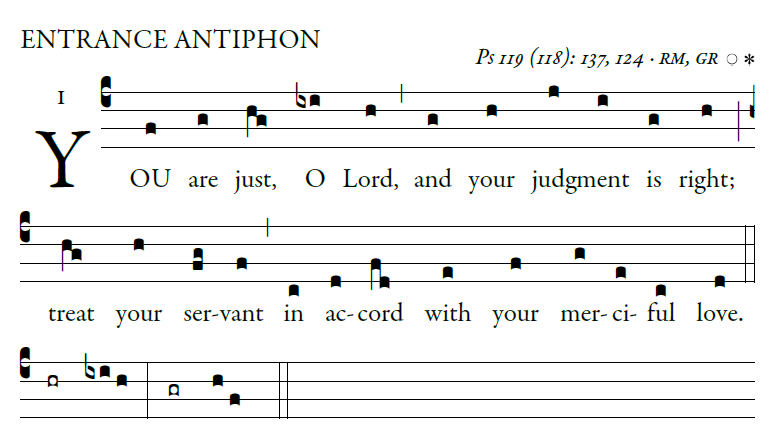                                                                            illulminarepublication.com I call with all my heart; LORD, answer me. I will observe your statutes. I call upon you; save me, and I will keep your decrees.I rise before dawn and cry for help; I have hoped in your word. My eyes awaken before dawn, to ponder your promise.In your mercy, hear my voice, O LORD; give me life by your decrees.Those who pursue me with malice draw near; they are far from your law.RESPONSORIAL PSALM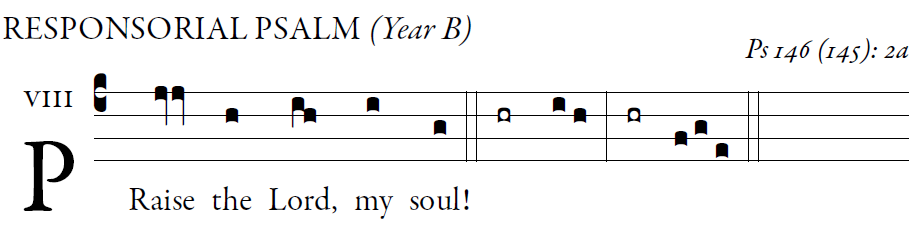                                                                                       illulminarepublication.comThe God of Jacob keeps faith forever,
secures justice for the oppressed,
gives food to the hungry.
The LORD sets captives free.
The LORD gives sight to the blind;
the LORD raises up those who were bowed down.
The LORD loves the just;
the LORD protects strangers.
The fatherless and the widow the LORD sustains,
but the way of the wicked he thwarts.
The LORD shall reign forever;
your God, O Zion, through all generations. Alleluia.
 ALLELUIA 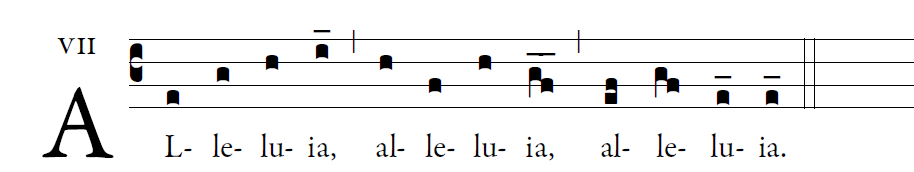     illulminarepublication.comJesus proclaimed the Gospel of the kingdomand cured every disease among the people. OFFERTORY                    “When Morning Gilds the Skies ”       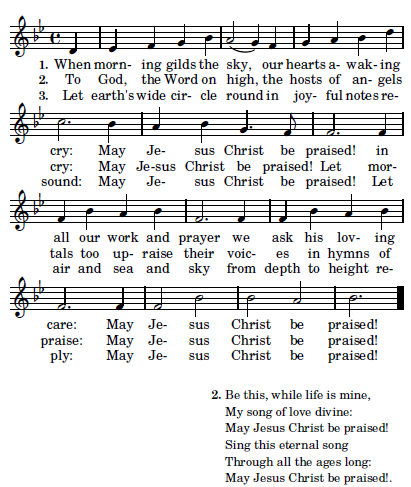 Be this, while life is mine,
My song of love divine:
May Jesus Christ be praised!
Sing this eternal song
Through all the ages long:
May Jesus Christ be praised!